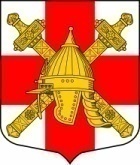 АДМИНИСТРАЦИЯСИНЯВИНСКОГО ГОРОДСКОГО ПОСЕЛЕНИЯКИРОВСКОГО  МУНИЦИПАЛЬНОГО  РАЙОНА  ЛЕНИНГРАДСКОЙ ОБЛАСТИП О С Т А Н О В Л Е Н И Еот  «15» октября 2021 г.  № 353Об утверждении Порядка замещения должностей муниципальной службы в администрации Синявинского городского поселения Кировского муниципального района Ленинградской области гражданами Российской Федерации, имеющими гражданство (подданство) иностранного государства, которое не прекращено по не зависящим от них причинамВ соответствии со статьей 26 Федерального закона от 30 апреля 2021     № 116-ФЗ «О внесении изменений в отдельные законодательные акты Российской Федерации», постановляю:1. Утвердить Порядок замещения должностей муниципальной службы в администрации Синявинского городского поселения Кировского муниципального района Ленинградской области гражданами Российской Федерации, имеющими гражданство (подданство) иностранного государства, которое не прекращено по не зависящим от них причинам, согласно приложению к настоящему постановлению.2. Настоящее постановление подлежит обнародованию на официальном  сайте Синявинского городского поселения Кировского муниципального района Ленинградской области в сети Интернет и вступает в силу со дня его официального опубликования.3. Контроль за исполнением настоящего  постановления оставляю за собой. Глава администрации                                                                Е.В. ХоменокРазослано: в дело, сектор по общим вопросам администрации Синявинского городского поселения, Кировская городская прокуратура ЛО, сайт www.lo-sinyavino.ru.Приложение, утверждено постановлением администрации Синявинского городского поселения Кировского муниципального района  Ленинградской областиот «15» октября 2021 года № 353ПОРЯДОКзамещения должностей муниципальной службы гражданами Российской Федерации, имеющими гражданство (подданство) иностранного государства, которое не прекращено по не зависящим от них причинам1. Установить, что:а) гражданин Российской Федерации, имеющий гражданство (подданство) иностранного государства, которое не прекращено по не зависящим от него причинам (далее - гражданин), может быть принят на муниципальную службу и назначен на должность, при замещении которой не требуется оформление допуска к государственной тайне (далее - должность), может продолжить проходить службу на замещаемой им должности, может быть переведен с его согласия на иную должность в исключительных случаях в связи со служебной необходимостью и при условии, что это не противоречит интересам муниципальной службы;б) невозможность прекращения гражданства (подданства) иностранного государства по не зависящим от гражданина причинам устанавливается решением Президента Российской Федерации либо решением Комиссии по вопросам гражданства при Президенте Российской Федерации (далее - Комиссия);в) оценка необходимости назначения гражданина на должность, продолжения прохождения им службы на замещаемой должности, перевода гражданина с его согласия на иную должность осуществляется главой администрации Синявинского городского поселения Кировского муниципального района Ленинградской области;г) назначение гражданина на должность, продолжение прохождения им службы на замещаемой должности, перевод гражданина с его согласия на иную должность осуществляются на условиях срочного трудового договора, срок действия которого не может превышать срок действия решения Комиссии.